  ПОСТАНОВЛЕНИЕ                                                                                                  КАРАР     04.04. 2024 года                                                                                               № 6О внесении изменений в постановление Чуракаевского сельского исполнительного комитета Актанышского муниципального района «О программе развития малого и среднего предпринимательства в  Чуракаевском сельском поселении Актанышского муниципального района на 2022-2024 годы»В целях реализации государственной политики в области развития малого и среднего предпринимательства, во исполнение Федерального закона от 24.07.2007 года № 209-ФЗ «О развитии малого и среднего предпринимательства в РФ», Указами Президента Российской Федерации от 07.05.2018 года № 204 «О национальных целях и стратегических задачах развития Российской Федерации на период до 2024 года», от 21.07.2020 года № 474 «О национальных целях развития Российской Федерации на период до 2030 года», Закона Республики Татарстан от 21 января 2010 г. N 7-ЗРТ "О развитии малого и среднего предпринимательства в Республике Татарстан", рассмотрев представление прокурора Актанышского района от 18.03.2024 года № 02-08-03-2024/Прдп71-24-20920005/78  исполнительный комитет Чуракаевского сельского поселения ПОСТАНОВЛЯЕТ:1. Внести в основные мероприятия Программы развития малого и среднего предпринимательства в Чуракаевском сельском поселении Актанышского муниципального района на 2022-2024 годы, утвержденную постановлением Чуракаевского сельского Исполнительного комитета от 09.02.2022года № 6 следующие изменения:1.1. Раздел 1.Совершенствование правовой базы и снижение административных барьеров для эффективного развития малого предпринимательства» дополнить пунктом 4 следующего содержания:1.2. Раздел 2. Инновационное развитие предпринимательства (развитие инфраструктуры, реализация инновационного потенциала, вовлечение молодежи в инновационный процесс) дополнить пунктами 2,3 следующего содержания1.3. Раздел 3. Финансово-кредитная и имущественная поддержка субъектов малого предпринимательства дополнить пунктом 5-9  следующего содержания: 2. Опубликовать настоящее постановление на официальном портале правовой информации Республики Татарстан и на официальном сайте Актанышского муниципального района Республики Татарстан в разделе «Чуракаевское сельское поселение». 3.Контроль за исполнением настоящего постановления оставляю за собой. Руководитель                                                                   Р.Р.Хайдаров                               ТАТАРСТАН РЕСПУБЛИКАСЫАКТАНЫШ МУНИЦИПАЛЬ РАЙОНЫ ЧУРАКАЙ АВЫЛЫ БАШКАРМА КОМИТЕТЫ 423746, Чуракай авылы, Совет ур.,69нчы йорт. Тел.:(85552)3 44 65; E-mail: chrk.akt@yandex.ru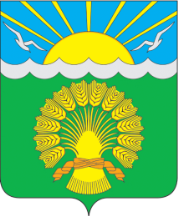 РЕСПУБЛИКА ТАТАРСТАН ИСПОЛНИТЕЛЬНЫЙ КОМИТЕТ ЧУРАКАЕВСКОГО СЕЛЬСКОГО ПОСЕЛЕНИЯ АКТАНЫШСКОГО МУНИЦИПАЛЬНОГО РАЙОНА423746, село Чуракаево, ул. Советская, дом 69. Тел.:(85552)3 44 65E-mail: chrk.akt @yandex.ru«4.Оказание информационно-консультационных и образовательных услуг самозанятым гражданам Увеличение количества самозанятых граждан, зафиксировавших свой статус, применяющих специальный налоговый режим «Налог на профессиональный доход» и получивших меры поддержки.     Без финансирования“2Информирование о возможности доступа к информации о цифровой платформе с механизмом адресного подбора и возможностью дистанционного получения мер поддержки и специальных сервисов субъектами МСП и самозанятыми гражданамиУвеличение количества субъектов малого предпринимательства  и самозанятых получивших меры поддержкиБез финансирования3.Информирование о возможности  получения грантов субъектам малого инновационного предпринимательства в целях создания и (или) расширения производства инновационной продукции;Увеличение количества субъектов малого предпринимательства  и самозанятых получивших меры поддержкиБез финансирования“5Информирование о возможности получения  финансовой поддержки, включая поддержку, оказываемую АО «Корпорация «МСП» и региональными гарантийными организациямиУвеличение количества субъектов малого предпринимательства  и самозанятых получивших меры поддержкиБез финансирования6. Обеспечение доступа к имуществу (в аренду или на иных правах) из числа объектов, включенных в перечни государственного и муниципального имущества.Увеличение количества субъектов малого предпринимательства  и самозанятых получивших меры поддержкиБез финансирования7.Информирование субъектов  МСП о возможности получения финансовой поддержки по программе льготного кредитования по ставке 7%Увеличение количества субъектов малого предпринимательства  и самозанятых получивших меры поддержкиБез финансирования8.Обеспечение доступа субъектам МСП к производственным площадям и помещениям промышленных парков, технопарков;создание условий для участия субъектов МСП в конкурентных закупках;Увеличение количества субъектов малого предпринимательства  и самозанятых получивших меры поддержкиБез финансирования9.Предоставление в пользование на правах аренды производственных и офисных площадей в помещениях (в том числе в бизнес-инкубаторах и коворкингах), оснащенных необходимым оборудованием и функционирующих при поддержке Минэкономразвития России, и (или) компенсация по арендным платежам за пользование частными помещениями (при реализации данной меры поддержки на территории субъекта Российской Федерации);